INFOBLATT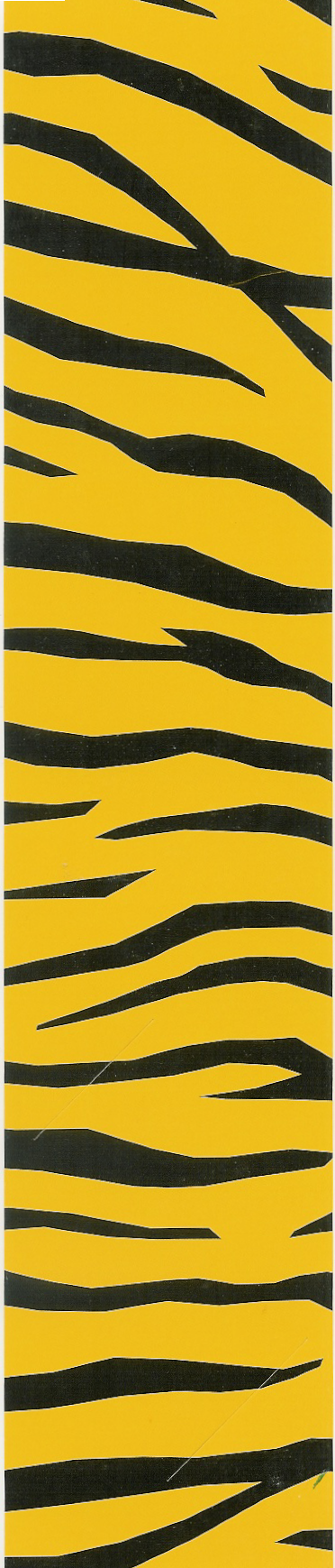 zur schulischen NachmittagsbetreuungAn Ihrer Schule wird die Nachmittagsbetreuung in Form einer schulischen Nachmittagsbetreuung durchgeführt.Ein wesentliches Merkmal der schulischen Tagesbetreuung ist ein ausgewogenes Verhältnis von Lernzeit und Freizeit.Die einzelnen Schulstandorte sind flexibel in der Tagesgestaltung. Kreativität, Kunst, sportliche Aktivitäten und die Beschäftigung mit den Naturwissenschaften stehen im Zentrum.Sobald die genauen Preise von der Gemeinde festgelegt wurden, werden die Betreuungsvereinbarungen (Verträge) an Eltern mit Betreuungsbedarf verteilt.Eine Anmeldung gilt für das gesamte Schuljahr und gilt als VERBINDLICH!Der zu bezahlende Elternbeitrag ist nach einzelnen Tagen gestaffelt.Die Lernstunden werden bei der schul. NB von den Lehrern der Schule abgehalten. Die LERNTIGER organisieren das Betreuungspersonal und sind für das Freizeitprogramm sowie die org. Abwicklung zuständig.Bitte beachten Sie auch die an Ihrer Schule geltenden Abholzeiten in der schulischen Nachmittagsbetreuung.Vorteile auf einen BlickDie schulische Tagesbetreuung schafft eine neue Lern- und Freizeitkultur an den Schulen.Die Kombination von Lern- und Freizeit bietet Ihren Kindern ein abwechslungsreiches Programm an gemeinsamen sportlichen, künstlerisch-kreativen und naturwissenschaftlichen Aktivitäten.Die schulische Tagesbetreuung unterstützt Sie bei der Vereinbarkeit von Beruf und Familie.Ihre Kinder werden täglich bis mindestens 16:00 Uhr pädagogisch betreut Auch für ein warmes Mittagessen ist gesorgt.Weitere InformationGenaue Infos zu Anmeldefristen, Anmeldeformularen, Abholzeiten etc. erhalten Sieauf unserer Homepage www.lerntiger.attelefonisch unter 02738/2221 Montag bis Freitag, 08.00 Uhr bis 12.00 Uhroder per E-Mail unter office@lerntiger.atLerntiger Gemeinnützige Kinderbetreuung, Jugend- und Sozialprojekte GmbHBüro: 3481 Fels am Wagram, Hauptplatz 2